ContentsForewordThis Technical Report has been produced by the 3rd Generation Partnership Project (3GPP).The contents of the present document are subject to continuing work within the TSG and may change following formal TSG approval. Should the TSG modify the contents of the present document, it will be re-released by the TSG with an identifying change of release date and an increase in version number as follows:Version x.y.zwhere:x	the first digit:1	presented to TSG for information;2	presented to TSG for approval;3	or greater indicates TSG approved document under change control.y	the second digit is incremented for all changes of substance, i.e. technical enhancements, corrections, updates, etc.z	the third digit is incremented when editorial only changes have been incorporated in the document.In the present document, modal verbs have the following meanings:shall	indicates a mandatory requirement to do somethingshall not	indicates an interdiction (prohibition) to do somethingThe constructions "shall" and "shall not" are confined to the context of normative provisions, and do not appear in Technical Reports.The constructions "must" and "must not" are not used as substitutes for "shall" and "shall not". Their use is avoided insofar as possible, and they are not used in a normative context except in a direct citation from an external, referenced, non-3GPP document, or so as to maintain continuity of style when extending or modifying the provisions of such a referenced document.should	indicates a recommendation to do somethingshould not	indicates a recommendation not to do somethingmay	indicates permission to do somethingneed not	indicates permission not to do somethingThe construction "may not" is ambiguous and is not used in normative elements. The unambiguous constructions "might not" or "shall not" are used instead, depending upon the meaning intended.can	indicates that something is possiblecannot	indicates that something is impossibleThe constructions "can" and "cannot" are not substitutes for "may" and "need not".will	indicates that something is certain or expected to happen as a result of action taken by an agency the behaviour of which is outside the scope of the present documentwill not	indicates that something is certain or expected not to happen as a result of action taken by an agency the behaviour of which is outside the scope of the present documentmight	indicates a likelihood that something will happen as a result of action taken by some agency the behaviour of which is outside the scope of the present documentmight not	indicates a likelihood that something will not happen as a result of action taken by some agency the behaviour of which is outside the scope of the present documentIn addition:is	(or any other verb in the indicative mood) indicates a statement of factis not	(or any other negative verb in the indicative mood) indicates a statement of factThe constructions "is" and "is not" do not indicate requirements.1	ScopeThe scope of this Technical Report is to study further enhancements of the 5GS to support Non-Public Networks including the following aspects:1.	Support for enhanced mobility by enabling support for idle and connected mode mobility between SNPNs without new network selection.2.	Support for non-3GPP access for SNPN.3.	Address SA WG1 requirements in TS 22.261 [2] related to support for Localized Services.NOTE:	The TS 22.261 [2] requirements for Providing Access to Local Services related to Multicast/Broadcast are not part of the scope.2	ReferencesThe following documents contain provisions which, through reference in this text, constitute provisions of the present document.-	References are either specific (identified by date of publication, edition number, version number, etc.) or non-specific.-	For a specific reference, subsequent revisions do not apply.-	For a non-specific reference, the latest version applies. In the case of a reference to a 3GPP document (including a GSM document), a non-specific reference implicitly refers to the latest version of that document in the same Release as the present document.[1]	3GPP TR 21.905: "Vocabulary for 3GPP Specifications".[2]	3GPP TS 22.261: "Service requirements for next generation new services and markets".[3]	3GPP TS 23.501: "System Architecture for the 5G System; Stage 2".[4]	3GPP TS 23.502: "Procedures for the 5G System; Stage 2".[5]	3GPP TS 23.503: "Policy and Charging Control Framework for the 5G System".3	Definitions of terms, symbols and abbreviations3.1	TermsFor the purposes of the present document, the terms given in TR 21.905 [1], TS 23.501 [3] and the following apply. A term defined in the present document takes precedence over the definition of the same term, if any, in TR 21.905 [1].3.2	Void3.3	AbbreviationsFor the purposes of the present document, the abbreviations given in TR 21.905 [1], TS 23.501 [3] and the following apply. An abbreviation defined in the present document takes precedence over the definition of the same abbreviation, if any, in TR 21.905 [1], TS 23.501 [3].Abbreviation format (EW)<ABBREVIATION>	<Expansion>4	Architectural Assumptions and RequirementsEditor's note:	This clause will list general architectural assumptions and principles for this study.-	Solutions shall build on the 5G System architectural principles as in TS 23.501 [3], including flexibility and modularity for newly introduced functionalities.-	Functionality to enable regulatory services like emergency services are assumed to re-use existing architecture mechanisms with no or limited impact.NOTE:	Any impacts to PWS or LI would be handled by other responsible WGs i.e. CT1 and SA3-LI respectively.-	Hosting network can be NPN, i.e. SNPN, or PNI-NPN.-	Home network can be NPN or PLMN.-	The term "home network" does not imply a roaming relationship.-	Only subscribers of a public network can roam into a PLMN.5	Key Issues5.1	Key Issue #1: Enabling support for idle and connected mode mobility between SNPNs without new network selection5.1.1	DescriptionThe NPN Phase 2 study item contains following work task that assumes the UE is in SNPN access mode: Support for enhanced mobility by enabling support for idle and connected mode mobility between SNPNs without new network selection. This KI aims at studying impacts to the 5G System for scenarios where the UE has a subscription with each of the source and target SNPN or can access both the source and target SNPN using credentials from a Credentials Holder:-	Study how to enable optimizations for idle mode mobility without new network selection in the inter-SNPN mobility case.-	Study how to enable optimizations for connected mode mobility without new network selection in the inter-SNPN mobility case.-	Whether and how session continuity can be supported in case of idle mode and connected mode mobility between SNPNs.-	Whether and which additional information transfer between SNPNs on top of Rel-17 is required for the above mentioned mobility scenarios.5.2	Key Issue #2: Support of Non-3GPP access for SNPN5.2.1	Description5.3	Key Issue #3: Enabling NPN as hosting network for providing access to localized services5.3.1	DescriptionProviding access to local services refers to the capability to provide access to a hosting network and a set of services offered by the hosting network provider, and 3rd party service providers including other network operators and 3rd party application providers. The services may be localized (i.e. provided at specific/limited area) and may be bounded in time. The user may become aware of the available access to local services, and the process to gain and terminate access to the hosting network and local services. This process should be efficient, and convenient from a user experience standpoint.Providing access to local services creates new opportunities for users and service providers. For example, access can be provided in areas where there is no coverage provided by other networks (for example, on a cargo ship out at sea), or the access and local services can be established as needed (on a short-term basis), without the need for long term business relationships, permanently installed equipment, etc.The type of local services and access for localized services via a hosting network can be promoted and arranged through different channels. Principally the service (e.g. brick and mortar businesses, construction contractors, first responder agencies, etc.) will provide information and proper incentive or instructions to potential users so that they will seek to access the local services via hosting networks.The 5G network as hosting network offering access to such localized services can be either a PNI-NPN or an SNPN.It is assumed that hosting network and the localized services can be operated by different entities. Localized services may provide more than just data connectivity to end users, e.g. additional information/incentive/instructions in order to seek access to the localized services in.This key issue aims at addressing how to enable a NPN (i.e. a SNPN or a PNI-NPN) as a hosting network for providing access to localized services with the following aspects:-	Define hosting NPN and identify the difference(s) between hosting NPN and NPN defined in both Rel-16 and Rel-17.-	Define localized services and identify the difference(s) between localized services and regular services.-	localized service agreements (i.e. a service agreement for a localized service).-	What is required to enable communication between a network operator deploying a hosting network and a localized services provider:-	Investigate which type of interaction (e.g., configuration of the hosting network, information reporting) is needed, in such relation to enable the localized services provider for making the best use of the hosting network; andNOTE:	Collaboration with SA WG5 may be needed. 5.4	Key Issue #4: Enabling UE to discover, select and access NPN as hosting network and receive localized services5.4.1	Description5.5	Key Issue #5: Enabling access to localized services via a specific hosting network5.5.1	DescriptionHosting NPN provides access to localized services. But home network operator of a UE can also utilize the hosting network based on a relationship established between hosting network operator and UE's home operator, so that it is possible to enable the UE with a subscription from home network to access home network services via the hosting network, in addition to the localized services. TS 22.261 [2] has defined the following requirements:-	The 5G system shall be able to allow the home network to steer its UE(s) to a hosting network with the consideration of the location, times, coverage of the hosting network and services offered by the home network and hosting network.-	A localized service agreement is established (see KI#3).-	The 5G system shall enable the home network operator to indicate to the UE what services are preferred to be used from the home network when the UE connects to a hosting network and the requested services are available from both the hosting and the home network.-	Based on localized service agreements, the hosting network shall be able to provide required connectivity and QoS for a UE simultaneously connected to the hosting network for localized services and its home network for home network services.-	A UE shall be able to connect to its home network via the hosting network, if supported by the hosting network and the home network based on localized service agreements.This key issue aims at addressing the following aspects:-	How and whether the home network, determine the service availability of a hosting network, and interacts with hosting network to authorize home network's subscribers to access home network services via the hosting network, at certain time and location, coverage of the hosting network and services offered by the hosting network.-	How to enable UE to access both home network services and localized services via the hosting network, and seamless service continuity for home network services and localized services when UE moves between different networks providing the same services. This includes how to configure UE with information enabling the UE to be aware of services that can be accessed via a specific network (e.g. home network or hosting NPN).-	How home network determines the need to steer or instruct the UE, and how the home network steers or instructs the UE to select a hosting network for obtaining home network services or localized services or select a network for a specific service which is available from both hosting and home network.-	How to collect charging information for the use of localized services at the hosting network and provide the charging records to UEs' home operators.NOTE 1:	Charging aspects needs to be coordinated with SA WG5.NOTE 2:	It is assumed that existing mechanisms can be used to support Regulatory Services, e.g. PWS and emergency services.5.6	Key Issue #6: Support for returning to home network5.6.1	DescriptionAccording to SA WG1 TR 22.844, when local service is over, large number of UEs would attempt registration back to their home network. This may lead to a signaling peak in the home network and result in user plane and control plane overload causing for example longer waiting for users to re-register to/re-select their home network.There are various load control mechanisms already defined e.g.:-	Access control and barring as defined in clause 5.2.5 of TS 23.501 [3];-	Control Plane Load Control, Congestion and Overload Control as defined in clause 5.19 of TS 23.501 [3];-	Prevention of signalling overload related to Disaster Condition and Disaster Roaming service as defined in clause 5.40.6 of TS 23.501 [3].This key issue aims to study whether the existing mechanisms for overload control in the network can support all the requirements and whether any enhancements or additional mechanisms need to be defined. The following aspects will be considered:-	How to mitigate user plane and control plane overload caused by a high number of UEs returning from a temporary local access of a hosting network to their home network in a very short period of time.-	How to minimize the impact on the UE's communication e.g., to prevent user plane and control plane outages when returning to a home network together with other high number of UEs in a very short period of time, after terminating their temporary local access to a hosting network.NOTE:	The solution for this KI may need to consider mechanism developed for KI#5 "Enabling access to localized services via a specific hosting network".6	SolutionsEditor's note:	This clause is intended to document the agreed architecture solutions and a mapping of solutions to key issue(s) in clause 6.0. Each solution should clearly describe which of the key issues it covers and how.6.0	Mapping Solutions to Key IssuesTable 6.0-1: Mapping Solutions to Key Issues6.1	Solution #1: Enable efficient mobility via equivalent SNPNs6.1.1	IntroductionThe solution addresses key issue #1 "Enhanced mobility between SNPNs without new network selection".The solution utilizes a list of SNPN identities (i.e. a list of combinations of PLMN ID and NID) to enable UE with one single SNPN subscription efficiently access different SNPNs without performing new network selection. The list is implemented by the similar logic as the list of equivalent PLMNs, as specified in clause 5.18.2a of TS 23.501 [3].The solution also re-use existing function as specified in clause 5.18.1 of TS 23.501 [3], where different combination of PLMN ID and NID can point to the same 5GC.6.1.2	Functional DescriptionIn existing specification, the UE can receive a list of equivalent PLMNs from core network. Such equivalent PLMN list will assist UE to select a cell from another PLMN during mobility without the need to perform new network selection.In this solution, a list of equivalent SNPNs is proposed to facilitate the idle and connected mobility between SNPNs, reusing similar functions which are defined for PLMN:-	The core network can provide a list of SNPN identities to the UE that the UE consider as equivalent to the registered SNPN.-	The list of equivalent SNPNs can be prepared based on AMF local configuration.-	The UE stores the list of equivalent SNPNs, and update or delete the list at the end of each registration procedure in the same way as done with the list of equivalent PLMNs.-	The stored list consists of a list of equivalent SNPNs' identities as downloaded by the network plus the SNPN identity of the registered SNPN that downloaded the list. When the UE is switched off, the UE shall keep the stored list so that it can be used for SNPN selection after switch on.-	The lists of equivalent SNPNs  stored and used per SNPN subscription by the UE.-	These SNPNs in the list shall be regarded by the UE as equivalent to each other for SNPN selection and cell (re)selection.-	The list can also be provided from AMF to NG-RAN for the purpose of connected mode mobility.6.1.3	ProceduresWhen UE accesses SNPNs using the credentials holder function as depicted in Figure 6.1.3-1, the following applies:-	SNPN-1 and SNPN-2 are identified by different SNPN identity, i.e. combination of PLMN ID and NID.-	SNPN-1 and SNPN-2  the Credentials Holder(CH) for each other:-	UE of SNPN-1 can register in SNPN-2, where using SNPN-1 as the CH.-	UE of SNPN-2 can register in SNPN-1, where using SNPN-2 as the CH.-	NFs from one SNPN are only authorized to consume services from the other SNPN which is acting as CH, as depicted in Figure 5.30.2.9.3-1 of TS 23.501 [3].-	UE from each SNPN has only the subscription/credential from the respective SNPN:-	UE of SNPN-1 has only subscription/credential from SNPN-1.-	UE of SNPN-2 has only subscription/credential from SNPN-2.-	When UE holds the list of equivalent SNPNs(SNPN-1 and SNPN-2), it efficiently makes cell (re)selection when doing idle mode mobility between the SNPN-1's NG-RAN and SNPN-2's NG-RAN, without the need to perform network selection.Figure 6.1.3-1 UE access multiple SNPNs using CHWhen UE access multiple SNPNs belonging to the same administrative entity as depicted in Figure 6.1.3-2, the following applies:-	SNPN-1 and SNPN-2 are identified by different SNPN identity, i.e. combination of PLMN ID and NID.-	SNPN-1 and SNPN-2 belong to the same administrative entity. A common 5GC is used and can be managed by the same administrative entity to support both SNPN identities of SNPN-1 and SNPN-2.-	NFs of one SNPN can be authorized to consume services from NFs of the other SNPN.-	UE from each SNPN has only the subscription from the respective SNPN.-	When UE is provided with the list of equivalent SNPNs(SNPN-1 and SNPN-2), it efficiently makes cell (re)selection when doing idle mode mobility between the SNPN-1's NG-RAN and SNPN-2's NG-RAN, with all the mobility and session context transferred, but without the need to perform network selection. PDU session continuity is supported.-	When NG-RAN is provided with the list of equivalent SNPNs(SNPN-1 and SNPN-2) in the MRL, it make use of such info to achieve connected mode mobility between SNPN-1 and SNPN-2.In the case of handover or network controlled release to a shared network:-	When multiple SNPN IDs are broadcasted in a cell selected by NG-RAN, NG-RAN selects a target SNPN, taking into account the list of SNPN IDs which are equivalent to the serving SNPN in the Mobility Restriction from the AMF.-	For Xn based HO procedure, ource NG-RAN indicates the selected SNPN ID to the target NG-RAN.-	For N2 based HO procedure, the source NG-RAN indicates a selected SNPN ID to the AMF in the HO required message. Source AMF uses the selected SNPN ID information supplied by the source NG-RAN to select the target AMF. The source AMF should forward the selected SNPN ID to the target AMF. The target AMF indicates the selected SNPN ID to the target NG-RAN so that the target NG-RAN can select target cells for future handover appropriately.Serving SNPN ID if changed is indicated to the UE as part of the UE registration procedure.Figure 6.1.3-2 UE access multiple SNPNs belonging to the same administrative entity6.1.4	Impacts on services, entities, and interfacesUE and AMF support of equivalent SNPN list in NAS.NG-RAN and AMF support of equivalent SNPNs in NGAP.Minor impact on the following clauses in TS 23.501 [3]:-	clause 5.18.1, NOTE 3.-	clause 5.18.2a.6.2	Solution #2: Access to SNPN services via Untrusted non-3GPP access network6.2.1	IntroductionClause 5.30.2.8 and Annex D, clause D.3 of TS 23.501 [3] specify how the UE can access SNPN services via a PLMN.This solution defines how the UE can access SNPN services via Untrusted non-3GPP access network.6.2.2	Functional DescriptionTo access SNPN services, a UE that has successfully obtained IP connectivity via an Untrusted non-3GPP access network may select the N3IWF of an SNPN and register with that SNPN (using the credentials of that SNPN) following the same N3IWF selection procedure as specified for access to stand-alone non-public network services via PLMN in clause 6.3.6.2a of TS 23.501 [3].6.2.3	ProceduresThe procedure for selection of N3IWF of an SNPN for a UE connected to an untrusted non-3GPP access network is identical to the procedure for selection of N3IWF of an SNPN for a UE connected to a PLMN, the latter being described in clause 6.3.6.2a of TS 23.501 [3].6.2.4	Impacts on services, entities, and interfaces6.3	Solution #3: Access to SNPN services via Trusted non-3GPP access network6.3.1	IntroductionThis solution defines how the UE can access SNPN services via a Trusted non-3GPP access network. It is based on clause 6.3.12.2 of TS 23.501 [3], which defines the access network selection procedure for access to PLMN services via a Trusted non-3GPP access network.6.3.2	Functional DescriptionTo access SNPN services via a Trusted non-3GPP access network, the UE follows the same procedures used for accessing a PLMN via a Trusted non-3GPP access network defined in clause 6.3.12.2 of TS 23.501 [3] with the following clarifications and additions:-	The UE initiates the access network selection procedure specified in clause 6.3.12.2 of TS 23.501 [3] and constructs a list of available SNPNs. This list contains the SNPNs advertised by all discovered non-3GPP access networks. A non-3GPP access network may advertise (e.g. with ANQP), not only the PLMNs with which 5G connectivity is supported (as specified in clause 6.3.12.2 of TS 23.501 [3]), but also the SNPNs with which 5G connectivity is supported.-	The UE selects an SNPN that is included in the list of available SNPNs.NOTE:	If the same SNPN identifier is included in the lists advertised by multiple non-3GPP access networks and the UE has determined to connect to this SNPN, the UE selects the underlying non-3GPP access network through which to establish the connection based on UE implementation.-	The UE selects a non-3GPP access network that supports 5G connectivity to the selected SNPN and initiates the registration procedure via trusted non-3GPP access specified in clause 4.12a.2.2 of TS 23.502 [4] in order to register with the selected SNPN via the selected non-3GPP access network. During the EAP authentication procedure the NAI provided by the UE indicates that 5G connectivity to a specific SNPN is required, e.g. NAI = "<username>@nai.5gc.nid<NID>.mnc<MNC>.mcc<MCC>.3gppnetwork.org".Editor's note:	It is FFS whether this solution supports SNPNs with self-assigned NID.	If there are multiple non-3GPP access networks that support 5G connectivity to the selected SNPN, then the UE places these non-3GPP access networks in a prioritized list and selects the highest priority non-3GPP access network from this list. To determine the priority of a non-3GPP access network, the UE shall apply the WLANSP rules (if provided), and the procedure specified in clause 6.6.1.3 of TS 23.503 [5], "UE procedure for selecting a WLAN access based on WLANSP rules". If the UE is not provided with WLANSP rules, the UE determines the priority of a non-3GPP access network by using implementation means.6.3.3	Procedures6.3.4	Impacts on services, entities, and interfacesUE impact:-	Ability to read SNPN identifiers in the list of available networks with which 5G connectivity is supported, as advertised by the non-3GPP access network.-	Ability to select an SNPN that is included in the list of available SNPNs.Non-3GPP access network impact:-	Ability to advertise (e.g., via ANQP) the SNPNs with which 5G connectivity is supported.TNGF impact:-	Ability to select and to connect to the 5GC network of an SNPN.7	EvaluationEditor's note:	This clause provides an evaluation of the solutions.8	ConclusionsEditor's note:	This clause will capture conclusions from the study.Annex A:
Change history3GPP TR 23.700-08 V0..0 (2022-0)3GPP TR 23.700-08 V0..0 (2022-0)Technical ReportTechnical Report3rd Generation Partnership Project;Technical Specification Group Services and System Aspects;Study on enhanced support of Non-Public Networks;Phase 2;(Release 18)3rd Generation Partnership Project;Technical Specification Group Services and System Aspects;Study on enhanced support of Non-Public Networks;Phase 2;(Release 18)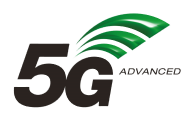 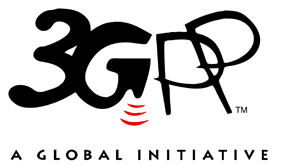 The present document has been developed within the 3rd Generation Partnership Project (3GPP TM) and may be further elaborated for the purposes of 3GPP.
The present document has not been subject to any approval process by the 3GPP Organizational Partners and shall not be implemented.
This Specification is provided for future development work within 3GPP only. The Organizational Partners accept no liability for any use of this Specification.
Specifications and Reports for implementation of the 3GPP TM system should be obtained via the 3GPP Organizational Partners' Publications Offices.The present document has been developed within the 3rd Generation Partnership Project (3GPP TM) and may be further elaborated for the purposes of 3GPP.
The present document has not been subject to any approval process by the 3GPP Organizational Partners and shall not be implemented.
This Specification is provided for future development work within 3GPP only. The Organizational Partners accept no liability for any use of this Specification.
Specifications and Reports for implementation of the 3GPP TM system should be obtained via the 3GPP Organizational Partners' Publications Offices.3GPPPostal address3GPP support office address650 Route des Lucioles - Sophia AntipolisValbonne - FRANCETel.: +33 4 92 94 42 00 Fax: +33 4 93 65 47 16Internethttp://www.3gpp.orgCopyright NotificationNo part may be reproduced except as authorized by written permission.
The copyright and the foregoing restriction extend to reproduction in all media.© 2022, 3GPP Organizational Partners (ARIB, ATIS, CCSA, ETSI, TSDSI, TTA, TTC).All rights reserved.UMTS™ is a Trade Mark of ETSI registered for the benefit of its members3GPP™ is a Trade Mark of ETSI registered for the benefit of its Members and of the 3GPP Organizational Partners
LTE™ is a Trade Mark of ETSI registered for the benefit of its Members and of the 3GPP Organizational PartnersGSM® and the GSM logo are registered and owned by the GSM AssociationKey IssuesKey IssuesKey IssuesKey IssuesKey IssuesKey IssuesSolutions1234561X2X3XChange historyChange historyChange historyChange historyChange historyChange historyChange historyChange historyDateMeetingTdocCRRevCatSubject/CommentNew version2022-02SA2#149eS2-2200487---Proposed skeleton agreed at SA2#149e0.0.02022-02SA2#149e---S2-2200488 (skeleton), S2-2200488, S2-2200489, S2-2201749, S2-2201750, S2-2201860, S2-2201752, S2-2201753, S2-2201850Editorial changes by rapporteur.0.1.0